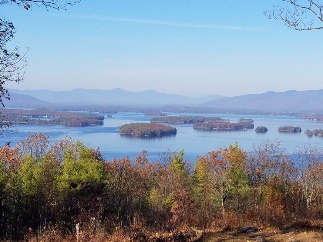 KIMBALL WILDLIFE FOREST COMMITTEEMEETING Minutes: September 23, 2021 4:00 PMGilford Town Hall Conference Room or ZoomNOTE:  There was no formal agenda issued since we were supposed to be attendingthe recognition for John Colby at the newly installed bench at the top of the trail. Due to the weather forecast that event was rescheduled for Sunday, September 26 at 2:00 PM.   Instead, we did hold a regular meeting with one agenda item, as indicated below. Attendance:  Alexandra Breed, Karl Gould, Scott Dunn, Sandra McGonagle, Pat   Bennett Approval of minutes - August 19, 2021 The minutes were not submitted for approval.  Review of and action on the Proposal from Erin Amadon of Town 4 Trail Services  relative to switchback trail work on the Lakeview Trail.	Alexandra suggested that before we proceed, she be provided with a          schematic of the proposed site work area so that we could walk it and actually          view the site.  She also stated that she would like to hear Dan’s feelings but feels the          cost is acceptable.   In response to this request, Sandy contacted Erin by phone and          Erin agreed to do a schematic.  She plans to do it on her way to Vermont on October          4th.  Karl will discuss all of this with Dan. Additional business.Carye TrailAlexandra asked if there was any further information on the Carye Trail.  Once again Sandy noted that we are still waiting to make connections with Peter Farrell and Beth Gula of NEFF before we can go any further. Karl made a few comments about the condition of the trail especially near the beaver dam.Quarry TrailKarl noted that the trail, where it crosses the quarry pool, is breaking up                     and could use some repair. He is willing to attempt it but feels it requires                        stonework.  He agreed to see if BRATT might be able to offer some                     assistance.    	Additional suggestion:                     A new trail map will need to reflect the switchback changes.  Can Erin                     Amadon’s schematic be coordinated with Rebecca D.’s proposed map                      revision to reflect those changes?           Reminder:  Rebecca DiGirolomo and Matt Tarr, State Wildlife Specialist, will be           hiking the trail on October 12th for the purpose of reviewing current signage then           making recommendations.  They are inviting anyone interested to join them.	Next meeting:   October 21, 2021Respectfully submitted,Patricia Bennett